MemorandumTO:                  PGMEAC MembersFROM:            Dr. Glen BandieraDATE:             February 23, 2018RE:                   Schedule of PGMEAC Meetings for 2018-19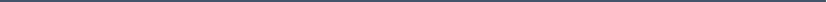 Meetings will be held from 12:00 – 2:30 p.m. in Boardroom A at the PGME Office (500 University Ave, 6th floor) on the following dates: *Lunch served at 12:00 p.m.2018-19 PGMEAC Meeting Dates2018-19 PGMEAC Meeting Dates2018-19 PGMEAC Meeting Dates2018-19 PGMEAC Meeting Dates20182019Friday, September 21Friday, January 25 Friday, October 26February – No MeetingNovember – No MeetingFriday, March 29Friday, December 14 (All PDs & FMSD)Friday, April 26Friday, May 31 (All PDs & FMSD)June – No Meeting